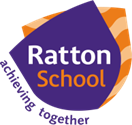 Year 10 and 11 Art and TextilesYear 10 and 11 Art and TextilesYear 10 and 11 Art and TextilesUnit 1: Art Portfolio 60%Unit 2: Textiles Portfolio 60%Unit 3: Exam 40%In this unit students learn how to create a portfolio responding to a theme, set by the teacher, which will involve a series of skills workshops. Students will be introduced to artists that relate to theme and learn how to evaluate, analyse and respond to their works. Keywords for this UnitForm Value Scale Two dimensional Three dimensional Collage Relief Primary Source Secondary Source Contrast Proportion Symmetry Harmonious Complementary Hue Tertiary Hatching Cross hatching Stippling Composition In this unit students learn how to create a portfolio responding to teacher set theme which will involve a series of skills workshops. Students will be introduced to artists that relate to theme and learn how to evaluate, analyse and respond to their works.Keywords for this UnitForm Value Scale  Collage Relief Primary Source Secondary Source Contrast Proportion Harmonious Complementary Hue Composition  AppliqueEmbroideryEmbellishmentYear 11 (Term 3-5) In this unit students respond and develop a portfolio based around a theme set by exam board and will sit a 10 hour exam where they will complete a final piece.Keywords for this UnitForm Value Scale Two dimensional Three dimensional Collage Relief Primary Source Secondary Source Contrast Proportion Symmetry Harmonious Complementary Hue Tertiary Hatching Cross hatching Stippling Composition  